FAKULTNÍ THOMAYEROVA NEMOCNICEVÍDEŇSKÁ 800140 59 PRAHA 4 - KRČAdresát: Eco-stations s.r.o. Na Florenci 1332/23 110 00 PrahaPřipravil, podpisInvestice:Provoz:        XOBJEDNÁVKA Č.                  00674-031-2024Středisko: 49064Datum vystavení:               01/03/2024Dodací lhůta:                     15/03/2024Dopravní dispozice:  FTN – pavilon X oddělení MRVyřizuje/telefon:Bankovní spojení: ČNB 20001-36831041/0710Věc, popis: Komplexní strojní čištění centrálního vzduchotechnického potrubí na odd. Magnetické rezonance – termín realizace 9.3.2024.Kontaktní osoba(y)/telefon:ZKO: 371 97 000   IČO: 00064 190    DIČ: CZ00064190Cena bez DPH:         86.000,00 KčNa faktuře uvádějte vždy číslo objednávky a splatnost faktur 60 dní+60 dní bez penalizace. Fakturu vystaví dodavatel do 7 pracovních dní a zašle na e-mail: faktura@ftn.cz.Prohlášení dodavatele: S obsahem objednávky souhlasím a objednávku přijímám.Datum: _______04.03.2024___________________Za dodavatele, podpis, razítko: __________________________________________SchválilSchválilSchválil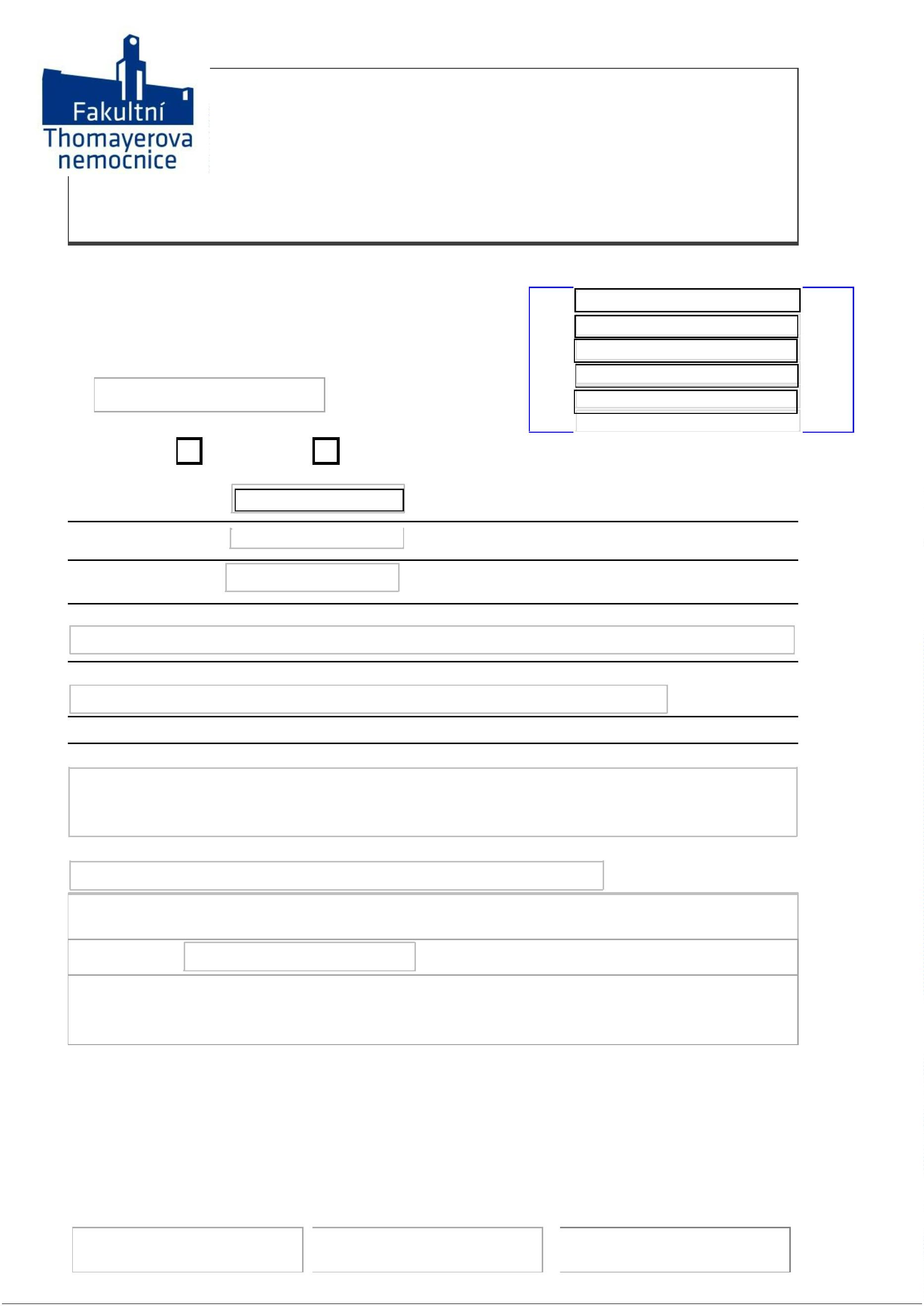 